ДиректоруМАУ ДО ДЮСШ №2 ТМР Плотникову Д.С.От______________________________(фамилия, имя, отчество)ЗАЯВЛЕНИЕПрошу зачислить моего ребенкаФ.И.О._________________________________________________________________Дата рождения__________________________________________________________Образовательное учреждение, класс________________________________________Адрес место жительства _________________________________________________Телефон несовершеннолетнего (при наличии) _______________________________Номер УИН ГТО* несовершеннолетнего ___________________________________В МАУ ДО ДЮСШ ТМР для получения дополнительной образовательной услуги по виду спорта_______________________________________________________________Я, являюсь родителем (законным представителем) нужное подчеркнутьФ.И.О. (родителя/ законного представителя)______________________________________________________________________________________________________Телефон ______________________________________________________________Социальное положение: (полная, неполная. малообеспеченная семья, ребенок-сирота, опекаемый, инвалид,) (нужное подчеркнуть)Приложение:- медицинская справка о допуске к занятиям по избранному виду спорта;- копия свидетельства о рождении / паспорта ребенка;- копия СНИЛС ребенка;- договор об оказании муниципальной услуги по обучению по дополнительным образовательным программам;- согласие на обработку персональных данных родителя (законного представителя);- информированное добровольное согласие на виды медицинских вмешательств.Подпись:  ___________________                             «___» ________ 20___г.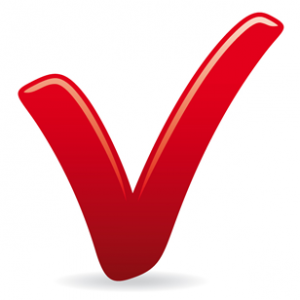 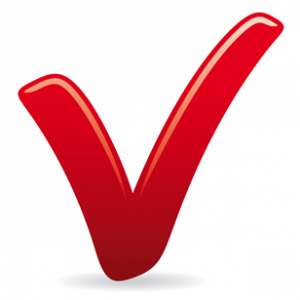 С Уставом учреждения, лицензией на образовательную деятельность, локально-нормативными актами регламентирующие организацию образовательного и тренировочного процессов, я ознакомлен**Подпись:  ___________________                      «___» ______________ 20___г.*УИН (Уникальный идентификационный номер участника конкурса ГТО) сайт: www.gto.ru;** Документы размещены на официальном сайте учреждения дюсш-тмр.рф, а также на информационных стендах, расположенных в зданиях учреждения по адресу п. Боровский, ул. Трактовая, 2а стр.1, стр.2.